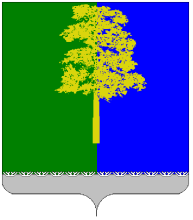 ХАНТЫ-МАНСИЙСКИЙ АВТОНОМНЫЙ ОКРУГ – ЮГРАДУМА КОНДИНСКОГО РАЙОНАРЕШЕНИЕО назначении на должность заместителя председателяКонтрольно-счетной палаты Кондинского районаВ соответствии с Федеральным законом от 07 февраля 2011 года          № 6-ФЗ «Об общих принципах организации и деятельности контрольно-счетных органов субъектов Российской Федерации и муниципальных образований», Уставом Кондинского района, решением Думы Кондинского района от 17 декабря 2021 года № 862 «Об утверждении Положения о Контрольно-счетной палате Кондинского района», на основании протокола                         заседания постоянной мандатной комиссии Думы Кондинского района от 31 мая 2022 года № 4, заключения управления кадровой политики администрации Кондинского района от 13 мая 2022 года, Дума Кондинского района решила:1. Назначить Светлану Валерьевну Леконцеву на должность заместителя председателя Контрольно-счетной палаты Кондинского района                                  с 01 июня 2022 года сроком на пять лет.2. Обнародовать настоящее решение в соответствии с решением Думы Кондинского района от 27 февраля 2017 года № 215 «Об утверждении Порядка опубликования (обнародования) муниципальных правовых актов и другой официальной информации органов местного самоуправления муниципального образования Кондинский район» и разместить на официальном сайте органов местного самоуправления Кондинского района.3. Контроль за выполнением настоящего решения возложить                       на постоянную мандатную комиссию Думы Кондинского района                                (Е.В. Белослудцев) и председателя Думы Кондинского района Р.В. Бринстера в соответствии с их компетенцией. Председатель Думы Кондинского района                                       Р.В. Бринстерпгт. Междуреченский31 мая 2022 года№ 909 